Aanvraagformulier oedeemfysiotherapiePatiëntgegevens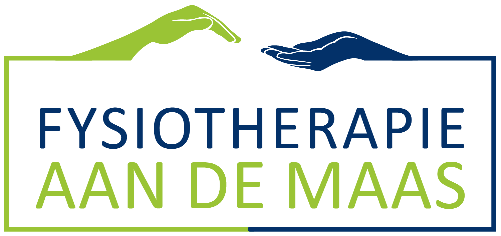 PatiëntgegevensPatiëntgegevensNaamMVStraatPostcode en woonplaatsGeb. datumTel. nrBSN nr.VerzekeringVerzekeringsnummerDiagnoseDiagnoseDiagnoseVerwijsdatumMedische diagnose☐Primair lymfoedeem☐Secundair lymfoedeem☐Veneus oedeemLipoedeemLipo-lymfoedeemAndere vorm nl.:Locatie aandoeningVraag/doelstellingBijzonderhedenCo-morbiditeitenTerugkoppeling Ja           Nee Ja           NeeOedeemfysiotherapieOedeemfysiotherapieLocatie hulp:	 Praktijk 	 Instelling	 Aan huis(indien van toepassing):ZH opname: (dag)opname	 Ontslagdatum OK datum Verwijzend artsVerwijzend artsNaamAGB-codeHandtekening